A letter to the past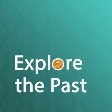 Dear Charlie,My name is ……………………… and the year is ………………… I am ……… years old and have …………… brothers and sisters.I go to …………………………… School and when I am older I will go to Secondary school. It is easy to travel to places. I get to school by ………………………………If I work hard at school, I can do any job I want to. When I grow up I want to be …………………………………………………………………In the school holidays I do / don’t have to do any work.My favourite food is …………………………………… It is easy to buy food from the ……………………………………………………… At home, we buy / grow our fruit and vegetables.At home, our toilet is in the ……………………………………… and I can get water to wash my hands from the ………………………… The water I drink is not dirty. If I am ill, I can go to the ………….................................. and they will help me get better.When I am not at school, I like to ……………………………………………………… and ……………………………………………………………………………………………………….I hope to hear about your life soon.Your friend,